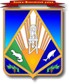 МУНИЦИПАЛЬНОЕ ОБРАЗОВАНИЕХАНТЫ-МАНСИЙСКИЙ РАЙОНХанты-Мансийский автономный округ – ЮграАДМИНИСТРАЦИЯ ХАНТЫ-МАНСИЙСКОГО РАЙОНАП О С Т А Н О В Л Е Н И Еот 00.04.2017                            		                                               № 000 г. Ханты-МансийскО внесении изменений в постановление администрацииХанты-Мансийского районаот 09.06.2011 № 108 «О предельно допустимых значениях просроченнойкредиторской задолженности муниципальныхказенных, бюджетных и автономныхучреждений Ханты-Мансийского района,превышение которых влечет расторжениетрудового договора с руководителем учрежденияпо инициативе работодателя в соответствиис трудовым кодексом Российской Федерации»В целях приведения нормативных правовых актов администрации Ханты-Мансийского района в соответствие с Уставом Ханты-Мансийского района:1. Внести в приложение к постановлению администрации Ханты-Мансийского района от 09.06.2011 № 108 «О предельно допустимых значениях просроченной кредиторской задолженности муниципальных казенных, бюджетных и автономных учреждений Ханты-Мансийского района, превышение которых влечет расторжение трудового договора с руководителем учреждения по инициативе работодателя в соответствии с трудовым кодексом Российской Федерации» следующие изменения: 1.1. В пункте 6 слова «главе администрации Ханты-Мансийского района» заменить словами «главе Ханты-Мансийского района».1.2. Пункт 7 постановления изложить в следующей редакции: «7. Решение о расторжении трудового договора с руководителем муниципального бюджетного учреждения в соответствии с частью 2 пункта 2 статьи 278 Трудового кодекса Российской Федерации и (или) об урегулировании просроченной кредиторской задолженности принимается главой Ханты-Мансийского района путем издания соответствующего распоряжения администрации Ханты-Мансийского района.В случае принятия решения об урегулировании просроченной кредиторской задолженности орган администрации района готовит распоряжение администрации Ханты-Мансийского района об утверждении графика урегулирования просроченной кредиторской задолженности муниципального учреждения с указанием конкретных мероприятий и сроков их реализации.».2. Настоящее постановление вступает в силу после его официального опубликования (обнародования). 3. Опубликовать настоящее постановление в газете «Наш район»                   и разместить на официальном сайте администрации Ханты-Мансийского района. 4. Контроль за выполнением постановления возложить                                на заместителя главы района по финансам.Глава Ханты-Мансийского района                                                  К.Р.Минулин